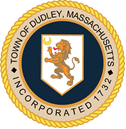 Dudley Board of HealthMeeting MinutesJuly 18, 2023The regularly scheduled meeting of the Dudley Board of Health was called to order at 5:30PM by Chairman Jennifer Cournoyer and the pledge was recited. Members present: Jennifer Cournoyer – Chairman, Roberta Johnson, Heather Arnold Also Present: Diane LaValle representing Conrad Allen for 54 Old Southbridge RoadDocuments physically identified, discussed, considered, or voted by the Board: Septic Plans 54 Old Southbridge Road Septic Plans 386 West Main Street Septic Plans 85 Charlton Road Town of Oxford Body Works RegulationsCity of Framingham Body Works RegulationsMeeting Minutes 04/18/2023, 05/16/2023, and 06/20/2023Variance Request on septic design for 54 Old Southbridge Road Jennifer Cournoyer – They are looking for a local upgrade for seasonal ground water from 4 feet to 2 feet. George Slingo does not have any issues with it, just has to be approved by the board. Roberta Johnson – I make a motion to approve the local upgrade for seasonal ground water from 4 feet to 2 feet for the property at 54 Old Southbridge Road.Heather Arnold – Seconds the motionBoard Votes – Passes unanimously.Variance Request on septic design for 386 West Main StreetJennifer Cournoyer – They are looking for the following variances. Septic tank to be 22 feet from the wetlands instead of 25 feet. The tank to the well to be 47 feet instead of 50 feet. The system to be 38 feet instead of 50 feet to the wetlands. Then separation from ground water 2 ½ feet instead of 4 feet. They have a very small piece of property making it a tough area to work with. The goal is to have something there that is better than what is there now.Roberta Johnson – I make a motion to approve the waiver for the tank from 25 feet to 22 feet from the wetlands. The waiver from the tank to well from 50 feet to 47 feet. The waiver for the system from wetlands from 50 feet to 38 feet. The waiver for separation from ground water from 4 feet to 2 ½ feet. Heather Arnold – Seconds the motion Board Votes - Passes unanimously. Variance Request on septic design for 85 Charlton Road Jennifer Cournoyer– They are looking for a local upgrade approval for the SAS to be 92 feet from well instead of 100 feet. They really can’t go any further than where they are from the well still maintain the 10ft set back from the property line. Roberta Johnson – I make a motion to approve the local upgrade for the SAS to well from 100 ft. to 92 ft. Heather Arnold – Seconds the motion.Board Votes – Passes unanimously.Discussion & Updates with Alsco Food GroupJennifer Cournoyer – So I asked Alsco to come to the meeting, but we did not hear back from them. They are the independent company doing our food inspections right now. They had done an inspection at a restaurant March April May and June. We received a call regarding that restaurant. We found out there were between 6-9 violations each visit. My concern was why we were not notified. What I would like to do is send them a letter stating that all food inspections reports come to Amanda in the office. Also, if they go out to do 2 inspections that are failing then they immediately contact Amanda. At that point we would like Doug to go in and see what is going on. Roberta Johnson – Is there a lee way to how many errors are acceptable. Jennifer Cournoyer – It depends on what it is. Something minor we wouldn’t shut them down for. This restaurant had the same violations repeatedly each month. Doug did go out to this restaurant and things are now corrected. The restaurant says they were corrected after the second inspection, but we don’t know because the reports are different. Our problem now in my opinion is with ALSCO. I don’t want them blindly doing follow up inspections. I would ask them to keep us in the loop much more. Rest assured everything is good with the restaurants in Dudley right now. Body Works RegulationsJennifer Cournoyer – We are going to use the Framingham and Oxford Body works regulations as templates to go by to create our own for Dudley. We have two locations in Dudley. One in Tinsley Plaza and one by the gas station here on Main Street. We must read through these and come up with our own draft invite the two businesses in for a public hearing. Take in whatever they suggest and come up with a final draft. So, it’s a process that we need to start working on. Bike Rodeo Jennifer Cournoyer – The annual bike rodeo was held here at the town hall from 5-7 on June 22. We had 48 kids show up. It was our biggest turnout yet. We were overjoyed. A thank-you to Boston Children’s Hospital for coming. A special thank-you to Dudley the dog for coming out on such a hot day. The kids had fun, and everyone got a free helmet. We want to thank all the volunteers, including George Patrinos, Sgt Paplowski and everyone’s extended family. What I would like to do is establish a date for next year. We would have it on June 27, 2024, the Thursday after the strawberry festival. It will be the same time 5-7. Roberta Johnson – We learned a lot this year and we had a great number of volunteers. One of the volunteers had the great idea of having a little area for kids to ride their bikes once they are done completing the obstacle course. Hopefully we can get approval a lot sooner from the board of selectmen to hold the event so we can start reaching out to businesses and groups in town to participate. Public Health Nurse Report/Comments Roberta Johnson – there was a triple E case in Worcester. It’s another reminder to be vigilant and stay protected. Nothing much else is coming in right now.  Health Agent Report/Comments Jennifer Cournoyer – I spoke with Doug who is covering us. Things are going good right now. We are busy with sceptics right now but that is normal. Approval of Minutes April 18, 2023Roberta Johnson – I make a motion to approve the minutes from April 18, 2023Jennifer Cournoyer – Seconds the motion.  Board Votes – Passes unanimously.May 16, 2023 Accepted by default. June 2023 Roberta – I make a motion to approve the minutes from June 20, 2023Heather Arnold – Seconds the motion.Board Votes – Passes unanimously.Public/Board Comments Next Meeting Tuesday August 22Reorganization Jennifer Cournoyer – I make a motion to appoint Robert Johnson as chair. Heather Arnold – Seconds the motion.Board Votes – Passes unanimously.AdjournJennifer Cournoyer – I make a motion to adjourn.Heather Arnold – Seconds the motion.Board votes – Passes unanimously. Meeting adjourned at 6:01PMRespectfully submitted,Amanda JacobsonBoard of Health Clerk